Приложение 1При необходимости на группу выписывается пропуск на руководителя, к которому прилагается вкладыш на группу: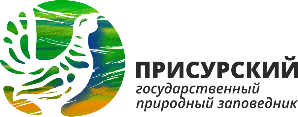 ФЕДЕРАЛЬНОЕ ГОСУДАРСТВЕННОЕ БЮДЖЕТНОЕ УЧРЕЖДЕНИЕМИНПРИРОДЫ РОССИИ Разрешение ЗП № ________/________ на посещение территории  заповедникаКвартал______________________________________________Ф.И.О. ________________________________________________Цель _________________________________________________________Транспортное средство __________________________________Выдано «______» ___________________ 20______ г.Действительно до «_______» _________________ 20_____ г.Подпись______________ Директор   Выдал________________ПАМЯТКА 1. Разрешение (Р.) действует только на указанной территории (кварталов) и в течение срока, указанного в разрешении.2. Действует только для лица и ТС, указанного в разрешении.3. Может быть изъято сотрудниками заповедника в случае нарушения Положения о заповеднике, природоохранного законодательства, условий, на основании которого было выдано Р.4. Для получения/ продления разрешения необходимо обратиться в отдел охраны заповедника (с/п. Атрать) или дирекцию заповедника (г. Чебоксары) не позднее, чем за 5 (пять) рабочих дней до предполагаемого посещения (за исключением экскурсионных групп на экотропах).При пожаре, рубке деревьев, случае браконьерства, звоните: 8(83531) 65-013    (8352) 41-48-49    Моб. 89278 511 042Лицевая сторона пропуска на территорию заповедникаОборотная сторона пропуска на территорию заповедника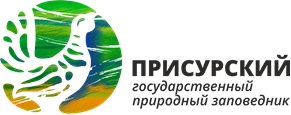 ФЕДЕРАЛЬНОЕ ГОСУДАРСТВЕННОЕ БЮДЖЕТНОЕ УЧРЕЖДЕНИЕМИНПРИРОДЫ РОССИИ Разрешение ОЗ № ___________  - на посещение территории охранной зоны заповедникаЦель _________________________________________________________Ф.И.О. ________________________________________________Адрес места жительства _______________________________________________________________________________________Транспортное средство __________________________________Выдано «______» ___________________ 20____ г.Действительно до «_______» _________________ 20___ г.Выдал___________________/___________________________/ПАМЯТКА По положению об охранной зоне Государственного природного заповедника «Присурский» (утв. Постановлением Кабинета Министров Чувашской Республики от 20.05.1998 г. №163) на территории ОЗ запрещается:нахождение посторонних лиц, не занятых производственной деятельностью или не имеющих разрешение на посещение её с целью рекреации; охота; беспривязное содержание собак в бесснежный период; проведение сельскохозяйственных палов; нахождение без специального разрешения транспортных средств; неорганизованный отдых и туризм, разведение костров за пределами обозначенных мест и площадок; засорение территории мусором, бытовыми и хозяйственными отходами;Ответственность за нарушение режима ОЗ заповедника предусмотрена ст.8.39 КоАП РФ – для физических лиц 3000–4000 руб., кроме того взыскивается ущерб за нанесение вреда окружающей природной среде, изымается разрешение на посещение территории ОЗ заповедника. При пожаре, рубке деревьев, случае браконьерства, звоните: 8(83531) 65-013      Моб. 89278 511 042Лицевая сторона пропуска на территорию охранной зоны заповедникаОборотная сторона пропуска на территорию охранной зоны заповедника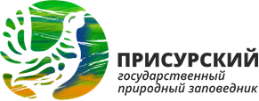 ФЕДЕРАЛЬНОЕ ГОСУДАРСТВЕННОЕ БЮДЖЕТНОЕ УЧРЕЖДЕНИЕМИНПРИРОДЫ РОССИИ ВКЛАДЫШ к разрешению _____ № ___________   на посещение территории заповедника/охранной зоныКол-во людей в группе _____________________________________________________________________________________________________________________ТС и номера __________________________________________________________________________________________________Выдано «______» ___________________ 20____ г.Действительно до «_______» _________________ 20___ г.Выдал___________________/___________________________/